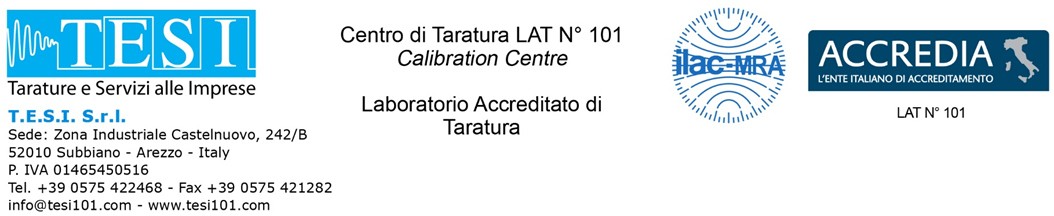 CERTIFICATO DI TARATURA LAT 101 K800_2023_ACCR_VXCertificate of CalibrationPagina 1 di 4Page 1 of 4data di emissione	2023-01-20date of issuecliente	Maggioli SPAcustomer	Via del Carpino, 8 - 47822 Santarcangelo di Romagna (RN)destinatario	Comune di Canalereceiver	Piazza Italia, 18 - 12043 Canale (CN)Si riferisce aReferring toIl presente certificato di taratura è emesso in base all'accreditamento LAT N°101 rilasciato in accordo ai decreti attuativi della legge n. 273/1991 che ha istituito il Sistema Nazionale di Taratura (SNT). ACCREDIA attesta le capacità di misura e di taratura, le competenze metrologiche del Centro e la riferibilità delle tarature eseguite ai campioni nazionali e internazionali delle unità di misura del Sistema Internazionale delle Unità (SI).Questo certificato non può essere riprodotto in modo parziale, salvo espressa autorizzazione scritta da parte del Centro.oggettoitemcostruttoremanufacturermodellomodelmatricolaserial numberDispositivo di misura della velocità istantanea di veicoliTattileAutosc@n-SPEED 2022.0044This certificate of calibration is issued in compliance with the accreditation LAT N° 101 granted according to decrees connected with Italian law No. 273/1991 which has established the National Calibration System. ACCREDIA attests the calibration and measurement capability, the metrological competence of the Centre and the traceability of calibration results to the national and international standards of the International System of Units (SI).data ricevimento oggetto	NAdate of receipt of itemdata delle misure	2023-01-20date of measurementsregistro di laboratorio	RLT_ACCR_2023_VXlaboratory referenceThis certificate may not be partially reproduced, exceptwith the prior written permission of the issuing Centre.I risultati di misura riportati nel presente Certificato sono stati ottenuti applicando le procedure citate alla pagina seguente, dove sono specificati anche i campioni o gli strumenti che garantiscono la catena di riferibilità del Centro e i rispettivi certificati di taratura, in corso di validità. Essi si riferiscono esclusivamente all’oggetto in taratura e sono validi nel momento e nelle condizioni di taratura, salvo diversamente specificato.The measurement results reported in this Certificate were obtained following the calibration procedures given in the following page, where the reference standards or instruments are indicated which guarantee the traceability chain of the laboratory, and the related calibration certificates in the course of validity are indicated as well. They relate only to the calibrated item and they are valid for the time and conditions of calibration, unless otherwise specified.Le incertezze di misura dichiarate in questo documento sono state determinate conformemente alla Guida ISO/IEC 98 e al documento EA- 4/02. Solitamente sono espresse come incertezza estesa ottenuta moltiplicando l’incertezza tipo per il fattore di copertura k corrispondente ad un livello di fiducia di circa il 95 %. Normalmente tale fattore k vale 2.The measurement uncertainties stated in this document have been determined according to the ISO/IEC Guide 98 and to EA-4/02. Usually, they have been estimated as expanded uncertainty obtained multiplying the standard uncertainty by the coverage factor k corresponding to a confidence level of about 95%. Normally, this factor k is 2.Direzione Tecnica (Approving Officer) Ing. Marco PorporaFIRMATO ELETTRONICAMENTE - ELECTRONICALLY SIGNEDCERTIFICATO DI TARATURA LAT 101 K800_2023_ACCR_VXCertificate of CalibrationPagina 2 di 4Page 2 of 41-MODALITA’ E CONDIZIONI DI MISURAL’oggetto in taratura è un dispositivo di misura di velocità istantanea di veicoli con sistema di rilevazione a tecnologia RADAR.La risoluzione del dispositivo in taratura è 0,01 km/h.La taratura è stata effettuata transitando con diversi veicoli nello spazio di rilevazione dello strumento in taratura (UUT - Unit Under Test) e misurando simultaneamente la velocità con il sistema di misura del Centro (vref) e con quello in taratura (vuut). I risultati di misura riportati nel presente Certificato sono stati ottenuti applicando la procedura P_AUTOV1 revisione 13b, in conformità ai requisiti del capo 3 delD.M.282 del 2017-06-13.Tipo di verifica di taratura: successiva a quella iniziale.La taratura è stata effettuata sul sito di installazione: Canale - SP 929 km 47+100 - direzione TorinoLa riferibilità ha origine dai campioni di riferimento:matricola N. 06179, Certificato di Taratura N. 22-0245-03  emesso dall’Istituto Nazionale di Ricerca Metrologica I.N.Ri.M.matricola 153579, Certificato di Taratura N. 2103973DSI, emesso dal Centro di Taratura LAT052La taratura è stata eseguita nelle seguenti condizioni:- temperatura ambiente nel campo(5 ± 3) °Ced umidità relativa nel campo(85 ± 5) %Sono state verificate le seguenti modalità di funzionamento: allontanamento.Nota: il certificato di taratura del campione di riferimento di tempo e frequenza è quello in stato di validità all'atto della taratura dei campioni di lavoro utilizzati nella taratura del misuratore di velocitàCERTIFICATO DI TARATURA LAT 101 K800_2023_ACCR_VXCertificate of CalibrationPagina 3 di 4Page 3 of 42-RISULTATI ED INCERTEZZE DI MISURA121 allontanamentoI risultati delle misure, tenuto conto dell'incertezza di taratura secondo la regola decisionale stabilita dalla circolare ACCREDIA N. 04/2019/DT, sono conformi ai limiti ammessi per la verifica di taratura successiva a quella iniziale stabilita ai capi 3.7 e 3.8 b) del DM. 282 del 2017-06-13 pubblicato su GU n. 177 del 2017-07-31.La minima velocità misurata nella taratura è stata: La massima velocità misurata nella taratura è stata:31,2 km/h70,7 km/h2.3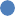 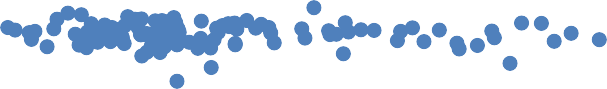 CERTIFICATO DI TARATURA LAT 101 K800_2023_ACCR_VXCertificate of CalibrationDistribuzione degli errori per velocità fino a 100 km/hPagina 4 di 4Page 4 of 42.1 Campo di velocità da 30 a 100 km/hScarto medio della velocità misurata dall’UUT rispetto al riferimento (vUUT -vref)(-0,06 ± 0,14)km/hScarto minimo della velocità misurata dall’UUT rispetto al riferimento(-1,01 ± 0,19)km/hScarto massimo della velocità misurata dall’UUT rispetto al riferimento(0,47 ± 0,19)km/hNumero di misure0	40	50	60	70	80	90	10